Publicado en Barcelona el 23/07/2018 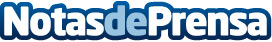 Barceloneta y Bogatell entre las playas mejor valoradas por los profesionales del Hotel Reding CromaLas playas de la ciudad condal ofrecen zonas de costa para todos los gustos y en las que disfrutar del veranoDatos de contacto:e-deon.netComunicación · Diseño · Marketing931929647Nota de prensa publicada en: https://www.notasdeprensa.es/barceloneta-y-bogatell-entre-las-playas-mejor Categorias: Cataluña Entretenimiento Turismo Restauración http://www.notasdeprensa.es